What to Annotate: "Signposts of Significance"OBSERVE TEXTS LIKE YOU OBSERVE THE WORLD AROUND YOU.Notice the details of the text—everything that is said, done, and described—and the effects on the characters, the story, and on you.Be alert for moments in the text that trigger a response in you—to think or feel a certain way, to question, connect, remember, conclude, or understand. Read closely, make connections, draw conclusions, support your conclusions with textual evidence.   Note what you notice, whether writing in the margins, on a sticky note, in a journal, on a digital reading gizmo, or in an oral recording. Note where the   significant text appears in the story and what ideas and reactions it triggered in you."Signposts" to Notice and Note:Name:________________________________ Period: _____________ Date: ___________________Notice and Note Signposts for Fiction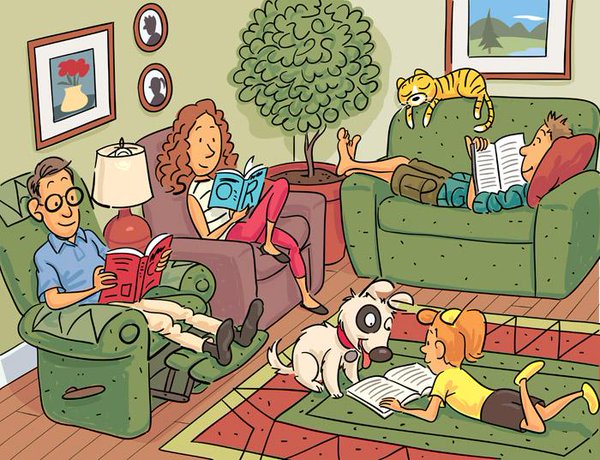 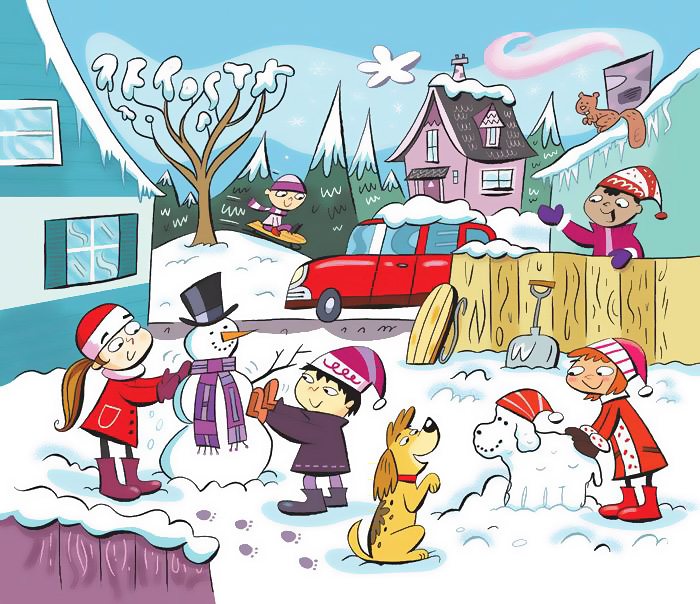 Signposts and definitionsClues to the signpostWhat literary element it helpsSignposts and definitionsClues to the signpostreaders understandreaders understandContrasts and contradictionsContrasts and contradictionsContrasts and contradictionsContrasts and contradictionsA sharp contrast between what we wouldA sharp contrast between what we wouldA sharp contrast between what we wouldA sharp contrast between what we wouldA sharp contrast between what we wouldA sharp contrast between what we wouldexpect and what we observe the characterexpect and what we observe the characterexpect and what we observe the characterexpect and what we observe the characterdoing; behavior that contradicts previousdoing; behavior that contradicts previousdoing; behavior that contradicts previousdoing; behavior that contradicts previousbehavior or well-established patternsbehavior or well-established patternsbehavior or well-established patternsbehavior or well-established patternsAha! momentsAha! momentsA character's realization of something thatA character's realization of something thatA character's realization of something thatA character's realization of something thatA character's realization of something thatA character's realization of something thatshifts his actions or understanding of himself,shifts his actions or understanding of himself,shifts his actions or understanding of himself,shifts his actions or understanding of himself,others, or the world around himothers, or the world around himTough questionsTough questionsQuestions a character raises that reveal his orQuestions a character raises that reveal his orher inner strugglesher inner strugglesWords from the wiserWords from the wiserThe advice or insight a wiser character, who isThe advice or insight a wiser character, who isThe advice or insight a wiser character, who isThe advice or insight a wiser character, who isusually older, offers about life to the mainusually older, offers about life to the mainusually older, offers about life to the mainusually older, offers about life to the maincharactercharactercharactercharacterAgain and againAgain and againEvents, images, or particular words that recurEvents, images, or particular words that recurEvents, images, or particular words that recurEvents, images, or particular words that recurEvents, images, or particular words that recurEvents, images, or particular words that recurover a portion of the novel or storyover a portion of the novel or storyover a portion of the novel or storyover a portion of the novel or storyMemory momentMemory momentFlashbacks, retrospectionFlashbacks, retrospectionFlashbacks, retrospectionFlashbacks, retrospectionPicture thisPicture thisSensory descriptionSensory descriptionSensory descriptionSensory description